ВИСНОВОК   щодо проекту Закону України «Про внесення змін до деяких законів України щодо державної статистичної діяльності» (р.№ 5108 від 19.02.2021, Кабінет Міністрів України)Загальна характеристика законопроекту.Метою проєкту Закону є створення правових умов для отримання органами державної статистики об'єктивної статистичної інформації про соціально-демографічний стан населення країни.Проєктом Закону пропонується внести зміни до законів України "Про державну статистику", "Про Всеукраїнський перепис населення" та інших законодавчих актів.Порядок вирішення у законодавстві ЄС питань, що належать до сфери правового регулювання проекту.Правовідносини, що належать до сфери правового регулювання проекту Закону, регулюються:Угодою про асоціацію.Договором про заснування Європейського Співтовариства (Official Journal L321, 29.12.2006).Кодексом норм Європейської статистики.Регламентом 223/2009 Європейського Парламенту та Ради від 11 січня 2009р. щодо Європейської статистики та скасовує Регламент 1101/2008  Європейського Парламенту та Ради щодо передачі даних, які підлягають статистичній конфіденційності для Офісу статистики Європейської Комісії, Регламент 322/97 щодо Статистики Співтовариства та Рішення Ради 89/382/ЄС, Євроатом, який засновує Комітет зі статистичних програм Європейської Комісії (OJ L 87, 31.3.2009, p. 164–173).Регламентом 2015/759 Європейського Парламенту та Ради від 29 квітня 2015р., яка вносить зміни до Регламенту 223/2009 щодо Європейської статистики (OJ L 123, 19/5/2015, p.90-97). Збірником статистичних вимог ЄС.Відповідність законопроекту праву ЄС.Статтею 355 Угоди про асоціацію закріплено необхідність побудови в Україні стабільної, ефективної та незалежної національної статистичної системи, яка має ґрунтуватися на acquis ЄС у сфері статистики.Законопроект не суперечить принципам проведення збору статистичних даних статті 2  Регламенту 223/2009 та статті 12 Регламенту 223/2009 щодо забезпечення високого рівня якості проведення статистичної діяльності.Висновок Комітету з питань інтеграції України до ЄС.Законопроект «Про внесення змін до деяких законів України щодо державної статистичної діяльності» (р.№ 5108 від 19.02.2021, Кабінет Міністрів України) не суперечить міжнародно-правовим зобов’язанням України в сфері європейської інтеграції.ВЕРХОВНА РАДА УКРАЇНИ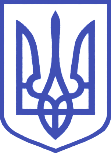 Комітет з питань інтеграції України до Європейського Союзу01008, м.Київ-8, вул. М. Грушевського, 5, тел.: 255-34-42, факс: 255-33-13, e-mail: comeuroint@v.rada.gov.ua